ДОДАТОК 4тендерної документації Технічний опис предмету закупівлі ДК 021:2015 код 44110000-4 Конструкційні матеріали (залізо-бетонні вироби)У вартість товару включено послуги з доставки за адресою: м. Вінниця, вул. Соборна, 87, вантажно-розвантажувальні роботи та монтаж.№ з/пНайменуванняТехнічні та якісні характеристикиКількість1Плита залізо-бетонна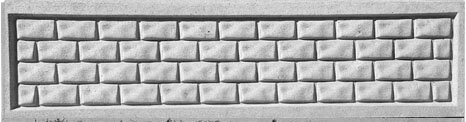 Довжина – 2м, висота – 0,5м, вага 65-75 кг45 шт.2Стовп бетонний рядовий з пазом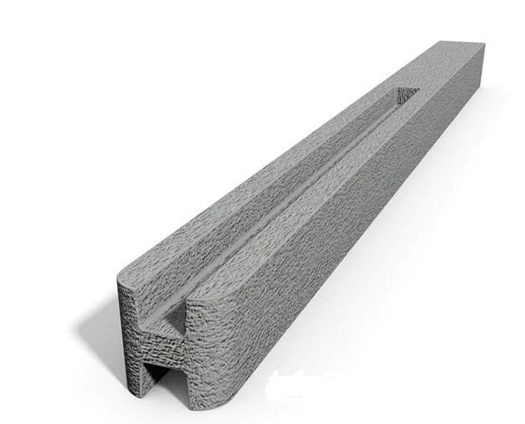 Висота – 3,3м, вага 80-100кг.13 шт.